Załącznik nr 1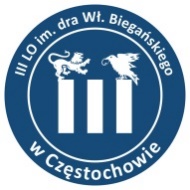 do Regulaminu Regionalnego Festiwalu Piosenki Europejskiej „Śpiewanie w Bieganie“V REGIONALNY FESTIWAL PIOSENKI EUROPEJSKIEJ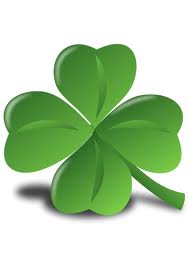 KARTA ZGŁOSZENIA(należy przesłać do 6 marca 2020 r. do godz. 15.00)………………………………………………………(podpis i pieczątka dyrektora szkoły/placówki)Język*:   □ angielski   □ francuski   □ niemiecki      * właściwy zakreślić Imię i nazwisko ucznia/wykonawcy: _ _ _ _ _ _ _ _ _ _ _ _ _ _ _ _ _ _ _ _ _ _ _ _ _ _ _ _ _ _ _Klasa: _ _ _ _ _ _ _ _ _ _ _ _ _ _ _ _ _ _ _ _ _ _ _ _ _ _ _ _ _ _ _ _ _ _ _ _ _ _ _ _ _ _ _ _ _ _ _ _Tytuł piosenki: _ _ _ _ _ _ _ _ _ _ _ _ _ _ _ _ _ _ _ _ _ _ _ _ _ _ _ _ _ _ _ _ _ _ _ _ _ _ _ _ _ _ _ Czas trwania utworu: _ _ _ _ _ _ _ _ _ _ _ _ _ _ _ _ _ _ _ _ _ _ _ _ _ _ _ _ _ _ _ _ _ _ _ _ _ _ _Oryginalny wykonawca utworu: _ _ _ _ _ _ _ _ _ _ _ _ _ _ _ _ _ _ _ _ _ _ _ _ _ _ _ _ _ _ _ _ _Nazwa szkoły: _ _ _ _ _ _ _ _ _ _ _ _ _ _ _ _ _ _ _ _ _ _ _ _ _ _ _ _ _ _ _ _ _ _ _ _ _ _ _ _ _ _ _Imię i nazwisko nauczyciela: _ _ _ _ _ _ _ _ _ _ _ _ _ _ _ _ _ _ _ _ _ _ _ _ _ _ _ _ _ _ _ _ _ _ _Telefon: _ _ _ _ _ _ _ _ _ _ _ _ _ _ _ _ _ _ _ _ _ _ _ _ _ _ _ _ _ _ _ _ _ _ _ _ _ _ _ _ _ _ _ _ _ _ _Adres e-mail, na który zostanie przesłane potwierdzenie zgłoszenia:_ _ _ _ _ _ _ _ _ _ _ _ _ _ _ _ _ _ _ _ _ _ _ _ _ _ _ _ _ _ _ _ _ _ _ _ _ _ _ _ _ _ _ _ _ _ _ _ _ _ _Potrzeby techniczne* (podkłady na:  □ CD,  □ MP3,  □ pendrive )                 *właściwe zakreślić